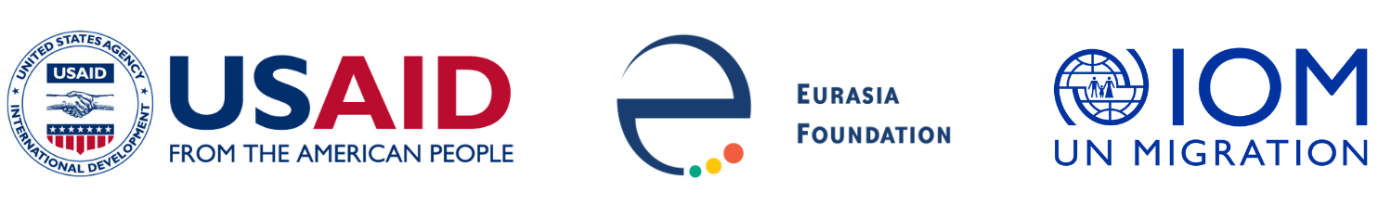 Социальные инновации в Центральной АзииПрограмма Институционального Развития ФОРМА ЗАЯВКИ НА ГРАНТ НА ОРГАНИЗАЦИОННОЕ РАЗВИТИЕI. Организационный потенциалМиссия организации.Целевые группы и стратегия по их привлечению.Активные проекты/текущие мероприятия, включая название, период осуществления, имя донора, целевые бенефициары и краткое описание достигнутых результатов.Проекты, завершенные за последние три года, включая название, период осуществления, имя донора, целевые бенефициары и краткое описание достигнутых результатов.II. Мотивационное заявлениеЯсное и краткое описание приоритетных организационных проблем, влияющих на развитие организации, включая причины и последствия.Предыдущие мероприятия в области институционального развития (ИР).III. План по устранению пробелов в институциональном развитииЦельКратко опишите, что Вы собираетесь достичь через реализацию проекта.ЗадачиКратко сформулированные задачи должны демонстрировать каким образом их реализация будет способствовать достижению поставленной цели, то есть соответствовать вышеописанным путям решения проблемы.Описание предлагаемых мероприятий по устранению пробелов в ИРОпишите выбранные проблемы. Подробно изложите пути их решения в рамках данного проекта и за какой период времени. Почему Вы выбираете именно такие пути решения. Каким образом решение проблем усилит потенциал Вашей организации.Описание необходимой внешней технической и финансовой поддержки для осуществления предлагаемых мероприятийОписание того, как предлагаемые мероприятия будут опираться на прошлую деятельность по ИР (если это применимо)Календарный план проектаIV. Ожидаемые результаты проектаУкажите, какие результаты Вы ожидаете достигнуть по каждой из ваших задач. V. УстойчивостьОпишите то, как вы планируете обеспечивать устойчивость результатов Вашего проекта, в частности:В предоставлении услуг бенефициариям;Охвате наиболее уязвимых групп;В области финансовой устойчивости.VI. Мониторинг и оценкаОпишите кто и как будет проводить мониторинг. На каких этапах планируете оценку реализации проекта. Таблица показателей достижение задач:VII. Бюджет*Сохраните шаблон бюджета проекта, заполните его в соответствии с задачами и мероприятиями календарного плана (в долларах США) и приложите файл к проектной заявкеПримечания:Средства гранта на укрепление организационного развития должны быть обоснованы и не могут быть использованы на  приобретение недвижимости, транспортных стредств или на строительство.По ходу реализации проекта, учтите, если вы планируете закупку оборудования либо услуг, необходимы предложения минимум от 3-х поставщиков.Ф.И.О. руководителя организацииДата подачи Раздел 1 – Информация об организации-заявителе:Раздел 1 – Информация об организации-заявителе:Раздел 1 – Информация об организации-заявителе:Раздел 1 – Информация об организации-заявителе:Контактное лицо:Имя ФамилияИмя ФамилияКонтактное лицо:ДолжностьДолжностьКонтактное лицо:ТелефонТелефонКонтактное лицо:Адрес эл-почты:Адрес эл-почты:Бухгалтер проекта:Имя ФамилияИмя ФамилияТелефонТелефонАдрес эл-почты:Адрес эл-почты:Название организации заявителя: (согласно свидетельству о регистрации)Адрес организацииОбласть/Город/СелоУлица, дом, кв.Веб-сайт / социальные сетиРаздел 2 – Информация о проектеРаздел 2 – Информация о проектеРаздел 2 – Информация о проектеРаздел 2 – Информация о проектеНазвание проекта:Продолжительность проекта (максимальная продолжительность проекта 10 месяцев):География проекта:Общий бюджет проекта:Общий бюджет проекта:Запрашиваемые средства от Фонда Евразия (ФЕ): (Максимальный бюджет проекта от ФЕ 17,000.00 долларов США)Запрашиваемые средства от Фонда Евразия (ФЕ): (Максимальный бюджет проекта от ФЕ 17,000.00 долларов США)Вклад организации (если имеется):Вклад организации (если имеется):Вклад других организаций (если имеется):Вклад других организаций (если имеется):ЗадачаМероприятия202220222022202220222022202220222022ОтветственныйЗадачаМероприятияiiiiiiivvviviiviiiixОтветственный1.1.1.1.1.2.1.1.3.1.1.4.2.2.1.2.2.2.2.2.3.2.2.4.…..…...……#ЗадачаРезультаты1.2.3.ЗадачаИндикаторЗначение индикатораЗначение индикатораСбор данныхСбор данныхАнализ и отчетностьАнализ и отчетностьЗадачаИндикаторИсходноеЦелевоеКтоКогдаКтоКому